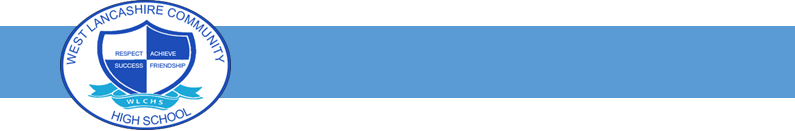 Privacy Notice (How we use School Workforce information)The categories of school workforce information that we collect, process, hold and share include but not exclusive to:personal information (such as name, employee or teacher number, national insurance number)special categories of data including characteristics information such as gender, age, ethnic groupcontract information (such as start dates, hours worked, post, roles and salary information, bank details)  work absence/attendance information (such as number of absences and reasons)qualifications (and, where relevant, subjects taught)training and CPD attended/accessedrisk assessments for medical/health related conditionsincidents/near misses references as part of the recruitment and selection process occupational health referral outcomesdriving licence, car and insurance detailsDBS checksRight to Work In the UK validation documentsCCTV Why we collect and use this informationWe use school workforce data to:enable the development of a comprehensive picture of the workforce and how it is deployedinform the development of recruitment and retention policiesenable individuals to be paidensure the safeguarding of pupilssupport the workforce to carry out their dutiesimprove our practice to avoid future accidents and incidentsensure compliance with the law and insurance  for driving whilst at workensure compliance for core training- such as Team Teach, Health and Safety, First Aid (see CPD Matrix)develop the skills and knowledge of the workforce to:meet the needs of pupilsensure compliance and best practice to meet the needs of regulators/partnersInform attendance, absence and performance informationEnsure compliance to employment contractEnable taking of photographs for display, marketing and promotionRecord CCTV footageRecord  use of the school’s information and communications systemThe lawful basis on which we process this informationUnder the UK General Data Protection Regulation (UK GDPR), the legal basis / bases we rely on for processing personal information for general purposes are: Article 6Processing shall be lawful only if and to the extent that at least one of the following applies: (c)	Processing is necessary for compliance with a legal obligation to which the controller is subject;Article 9Processing of personal data revealing racial or ethnic origin, political opinions, religious or philosophical beliefs, or trade union membership, and the processing of genetic data, biometric data for the purpose of uniquely identifying a natural person, data concerning health or data concerning a natural person’s sex life or sexual orientation shall be prohibited.Paragraph 1 shall not apply if one of the following applies: (j)  Processing is necessary for archiving purposes in the public interest, scientific or historical research purposes or statistical purposes in accordance with Article 89(1) based on Union or Member State law which shall be proportionate to the aim pursued, respect the essence of the right to data protection and provide for suitable and specific measures to safeguard the fundamental rights and the interests of the data subject.Education Act 2005 sections 113 and 114 - is a statutory requirement on schools and local authorities for the submission of the school workforce census return, including a set of individual staff records,Collecting this informationWe collect personal information via the recruitment process (Application form, OHU screening, DBS application, Training and qualifications) and subsequently information is collected when attending site.  Workforce data is essential for the school’s / local authority’s operational use. Whilst the majority of personal information you provide to us is mandatory, some of it is requested on a voluntary basis. In order to comply with UK GDPR, we will inform you at the point of collection, whether you are required to provide certain information to us or if you have a choice in this. Storing this informationWe hold school workforce data for six years. Recruitment information is kept for a maximum of 6 months. (For further details refer to the Retention Schedule)Who we share this information withWe routinely share this information with:our local authority(LCC)- Contractthe Department for Education (DfE) – School Work Force Census- Public InterestProspective employers (upon employees request)- ConsentCPD providers (name and previous certificate dates)- ContractOH Assist/Southport and Ormskirk Hospitals- OHU (Occupational Health Referrals) - ConsentMinibus Insurance ( Claim related) - Legal ObligationHealth and Safety Executive (RIDDOR)- Legal ObligationPolice (Legal duty to disclose)-  Legal ObligationEmergency Services-(Ambulance, Fire, Police, Mountain Rescue) Vital InterestCatering Services (LCC)- ConsentWhy we share school workforce informationWe do not share information about workforce members with anyone without consent unless the law and our policies allow us to do so.Local authority We are required to share information about our workforce members with our local authority (LA) under section 5 of the Education (Supply of Information about the School Workforce) (England) Regulations 2007 and amendments.Department for Education (DfE)The Department for Education (DfE) collects personal data from educational settings and local authorities via various statutory data collections. We are required to share information about our children and young people with the Department for Education (DfE) for the purpose of those data collections, under:https://www.lancashire.gov.uk/council/transparency/access-to-information/service-and-project-specific-privacy-notices/We are required to pass information about our school employees to the Department for Education (DfE) under section 5 of the Education (Supply of Information about the School Workforce) (England) Regulations 2007 and amendments. All data is transferred securely and held by DfE under a combination of software and hardware controls which meet the current government security policy framework. For more information, please see ‘How Government uses your data’ section.Requesting access to your personal dataUnder data protection legislation, you have the right to request access to information about you that we hold. To make a request for your personal information, contact:Data Protection Officer (School Workforce) Claire Codling, Business ManagerWest Lancashire Community High School, School Lane, Skelmersdale, WN8 8EHbusiness.manager@westlancs.lancs.sch.ukYou also have the right to:to ask us for access to information about you that we hold to have your personal data rectified, if it is inaccurate or incompleteto request the deletion or removal of personal data where there is no compelling reason for its continued processingto restrict our processing of your personal data (i.e. permitting its storage but no further processing)to object to direct marketing (including profiling) and processing for the purposes of scientific/historical research and statisticsnot to be subject to decisions based purely on automated processing where it produces a legal or similarly significant effect on youIf you have a concern about the way we are collecting or using your personal data, we ask that you raise your concern with us in the first instance. Alternatively, you can contact the Information Commissioner’s Office at https://ico.org.uk/concerns/For further information on how to request access to personal information held centrally by DfE, please see the ‘How Government uses your data’ section of this notice.Requesting access to your personal dataWhere we are processing your personal data with your consent, you have the right to withdraw that consent. If you change your mind, or you are unhappy with our use of your personal data, please let us know by contacting:Data Protection Officer (School Workforce) Claire Codling, Business ManagerWest Lancashire Community High School, School Lane, Skelmersdale, WN8 8EHbusiness.manager@westlancs.lancs.sch.ukLast updatedWe may need to update this privacy notice periodically so we recommend that you revisit this information from time to time. This version was last updated on 27th June 2022ContactIf you would like to discuss anything in this privacy notice, please contact:Data Protection Officer (School Workforce) Claire Codling, Business ManagerWest Lancashire Community High School, School Lane, Skelmersdale, WN8 8EHbusiness.manager@westlancs.lancs.sch.ukHow government uses your dataThe workforce data that we lawfully share with the DfE through data collections:informs departmental policy on pay and the monitoring of the effectiveness and diversity of the school workforcelinks to school funding and expendituresupports ‘longer term’ research and monitoring of educational policyData collection requirementsTo find out more about the data collection requirements placed on us by the Department for Education including the data that we share with them, go to https://www.gov.uk/education/data-collection-and-censuses-for-schools.Sharing by the departmentThe Department may share information about school employees with third parties who promote the education or well-being of children or the effective deployment of school staff in England by:conducting research or analysisproducing statisticsproviding information, advice or guidanceThe Department has robust processes in place to ensure that the confidentiality of personal data is maintained and there are stringent controls in place regarding access to it and its use. Decisions on whether DfE releases personal data to third parties are subject to a strict approval process and based on a detailed assessment of:who is requesting the datathe purpose for which it is requiredthe level and sensitivity of data requested; and the arrangements in place to securely store and handle the data To be granted access to school workforce information, organisations must comply with its strict terms and conditions covering the confidentiality and handling of the data, security arrangements and retention and use of the data.How to find out what personal information DfE hold about youUnder the terms of the Data Protection Act 2018, you’re entitled to ask the Department:if they are processing your personal datafor a description of the data they hold about youthe reasons they’re holding it and any recipient it may be disclosed to for a copy of your personal data and any details of its sourceIf you want to see the personal data held about you by the Department, you should make a ‘subject access request’.  Further information on how to do this can be found within the Department’s personal information charter that is published at the address below:https://www.gov.uk/government/organisations/department-for-education/about/personal-information-charterTo contact the department: https://www.gov.uk/contact-dfe.